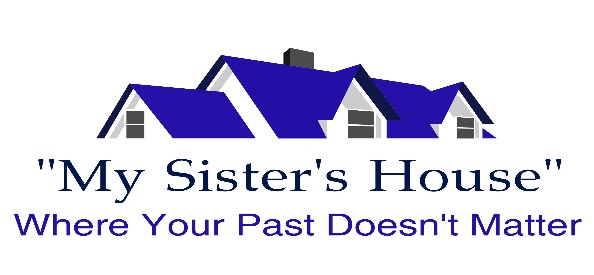 Application for AdmissionPlease answer all questions as thoroughly and honestly as you can.  Do not leave any areas blank; if the question does not apply to your situation put N/A. Basic Information:Name: _________________________________________ Date of Application: ____/____/____ Present Address: _______________________________________________________________City: ____________________________ State: _____________ Zip Code: __________________Home or Cell Phone: __________________________________2nd Contact Number: __________________________________Email address (optional): _________________________________________________________Date of birth: ____/____/_____ Age: ______   Social Security number: ____________________Driver’s License (give state): _______________________, expiration date: ________________Single ____ Married____ Separated ____ Widowed _____ Divorced ____ If married, your spouse’s name: ___________________________________________________Do you have children: _____        how many: ______?Names and ages: ____________________________________________________________________________________________________________________________________________________________Emergency Contact names and telephone numbers:  ____________________________________________________________________________________________________________________________________________________________White (non-Hispanic) _____ Black (non-Hispanic) _____ Asian _____ Native American _____Hispanic _____ other (please specify) ___________________________________________Do you consider yourself religious? ______ yes _____ no Do you attend church? _____yes ____no     Name of church: ___________________________	Pastor’s name and phone number: _________________________________________________Substance AbuseList all substances that you have used and the last time you have used each: ______________________ __________________________________________________________________________________________________________________________________________________________________________Have you ever used IV drugs?     Yes      No         If so, when was the last time? __________________Have you ever been dismissed from a treatment program or a recovery home?  Yes      NoIf yes, please describe the situation that led to you discharge: ____________________________________________________________________________________________________________________________________________________________“My Sister’s House” is not a medical facility and does not staff medical professionals. Therefore, you must be detoxed (drug and alcohol free) for a minimum of 7 days prior to your arrival.What is your plan to detox and remain drug and alcohol free for the 7 days prior to arrival? __________________________________________________________________________________________________________________________________________________________________________Legal                 List all current legal issues including court dates: __________________________________________________________________________________________________________________________________Are you under bond? 	 Yes     No	County & State _______________________________________Are you a registered sex offender?       Yes     NoAre you on probation?       Yes     No    Currently paying child support or alimony?  Yes      NoDo you have a Probation Officer?         Yes     NoProbation Officer’s Name _______________________________________Phone (____) ___________________	Fax (____) ___________________Do you have an attorney?	 Yes     NoAttorney’s Name ______________________________________________	Phone (____) ___________________	Fax (____) ___________________Are you ordered to complete a treatment program by a member of the court, resulting judgment or probation officer?    Yes      No    If yes, please explain: __________________________________________________________________________________________________________________________Sign here to authorize “My Sister’s House” staff to consult with your Probation Officer and/or your attorney regarding your legal situations:Sign your name ____________________________ Date _____________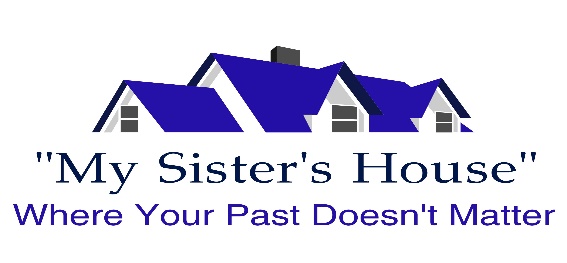 MedicalList all medical issues including: bi-polar, handicapped, schizophrenia, seizures etc. _____________________________________________________________________________________List all medications that you are currently prescribed:  ____________________________________________________________________________________List all medications (over the counter) that you take on a regular basis:____________________________________________________________________________________Have you ever attempted suicide? _____ Yes     ____ No           If yes, when? ___________Are you currently considering suicide?  ____ Yes     ____ NoHave you ever had convulsions, seizures, or blackouts? _____Yes    _____ No List any allergies: _______________________________________________________________Do you have heart disease, diabetes, epilepsy or respiratory disease?    ____    Yes     _____ NoDo you have a primary care doctor?  Yes	   No    Doctor name: __________________________________________________________________Doctors Phone # (___) _________________ Fax # (___) _________________Do you have medical insurance?  _____ Insurance Company: ___________________________Phone (___) _________________ Fax (___) _________________Policy Number: ________________________________________Are you currently receiving Medicaid?  Yes       NoSign here to give permission to “My Sister’s House” staff to consult with your doctor, insurance company, or health department about your medical situation: Sign: _________________________________________ Date: _________Briefly tell us why you want to come to “My Sister’s House”:_____________________________________________________________________________________________________________________________________________________________________________________________________________________________________________________________________________________________________________________________________________________________________________________________________________________________________________________________________________________________________________________________________________________________________________________________________________________________________________________________________________________________________________________________________________________________________________________________________________________________________________________________________________________________________________________________________________________________________________________________________________________________________________________________________________________________________________________________________________________________________________________________________________________________________________________________________________________________________________________________________________________________________________________________________________________________________________________________________________________________________________________________________________________________________________________________________________________________________________________________________________________________Conditions of this ApplicationI agree to be clean and sober for at least 7 days the day that I arrive at “My Sister’s House.”   I understand that I will be drug/alcohol tested upon my arrival.  A positive test result will terminate any current admissions agreement and I will not be permitted to remain at “My Sister’s House.” I am not court ordered to treatment and I am coming on my own free will.I agree to abide by the guidelines for the program and work the program to the best of my ability.I assume any risks that might be incidental to my stay.I do release and relinquish any and all claims of any nature whatsoever against “My Sister’s House” that may arise out of or in connection with my stay at “My Sister’s House” or my participation in the program. I also give “My Sister’s House “permission to share my records as deemed necessary.I have read or have had read to me, and I accept the conditions of this application.RESIDENTS SIGNATURE: ________________________________              DATE: ___/___/_________   INTAKE SPECIALIST SIGNATURE: ___________________________	DATE: ___/_____/________